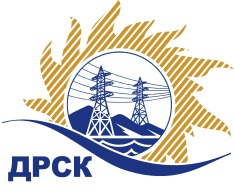 Акционерное Общество«Дальневосточная распределительная сетевая  компания»Протокол заседания Закупочной комиссии по вскрытию поступивших конвертовг. БлаговещенскСпособ и предмет закупки: открытый электронный запрос цен: «Шкафы Исеть». Закупка 1236	Планируемая стоимость закупки в соответствии с ГКПЗ: 3 216 101,70 руб. без учета НДС.ПРИСУТСТВОВАЛИ:Три член постоянно действующей Закупочной комиссии АО «ДРСК» 2 уровняИнформация о результатах вскрытия конвертов:В ходе проведения запроса предложений было получено 2 предложения, конверты с которыми были размещены в электронном виде на Торговой площадке Системы www.b2b-energo.ru.Вскрытие конвертов было осуществлено в электронном сейфе организатора запроса предложений на Торговой площадке Системы www.b2b-energo.ru автоматически.Дата и время начала процедуры вскрытия конвертов с предложениями участников:10:18 20.04.2016Место проведения процедуры вскрытия конвертов с предложениями участников:Торговая площадка Системы www.b2b-energo.ruВ конвертах обнаружены предложения следующих участников запроса предложений:Ответственный секретарь Закупочной комиссии 2 уровня АО «ДРСК»	Т.В. ЧелышеваТерёшкина Г.М.(4162)397-260№ 447МТПиР-В20.04.2016г.№Наименование участника и его адресПредмет заявки на участие в запросе цен1ООО "ТМ системы" (620043, Свердловская область, г. Екатеринбург, ул.Заводская, 77)Заявка, подана 19.04.2016 в 09:21
Цена: 3 790 160,00 руб. (цена без НДС: 3 212 000,00 руб.)2ООО "Сириус-М" (675000, Россия, Амурская область, ул. Комсомольская, д. 49)Заявка: Предложение по "Шкафы Исеть", подана 19.04.2016 в 09:48
Цена: 3 794 880,00 руб. (цена без НДС: 3 216 000,00 руб.)